emco MARECHAL Premium Large avec revêtement outdoorType 512 PSL OutdoorDescriptif type :Marechal Premium 512 PSL Outdoor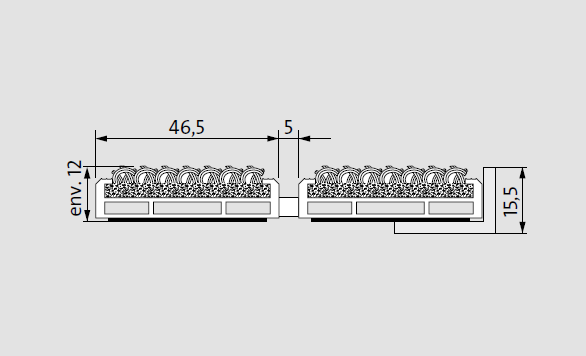 Fourniture et pose d’un tapis d’entrée enroulable, fabriqué sur mesure et d'un cadre à sceller de hauteur 15,5mm.Type « Marechal Premium 512 PSL Outdoor » de chez emco. Tapis ouvert et enroulable de hauteur 12mm, composé :De profilés aluminium renforcés (l 46,5mm x h 12mm) à l’épreuve du gauchissement avec isolation phonique premium en sous-face pour une mise en oeuvre dans un décaissé de fosse. Les profilés sont liés par des câbles en acier zingué enrobés d’une gaine PVC.D’un revêtement de propreté OUTDOOR 100% polyamide, hautement efficace dans la rétention des salissures grossières, robuste et résistant aux frottements, avec un classement feu Cfl-s1 et une propriété antidérapante R11 selon DIN 51130.Sa structure carrossable permet de résister à un trafic extrême, plus de 2000 passages/jour de fauteuils roulants, poussette, caddies, chariot à roulettes, véhicule de tourisme, chariot élévateur et répond aux normes accessibilités.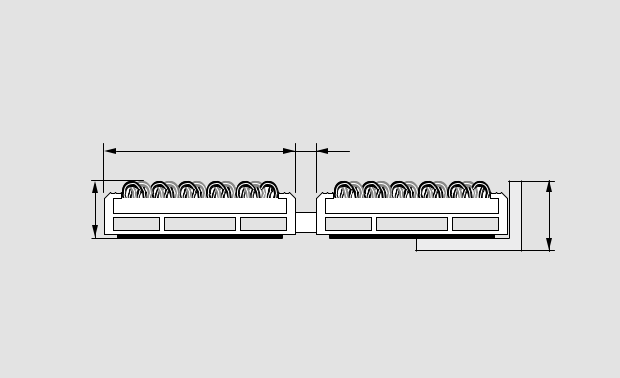 Type 517 PSL OutdoorDescriptif type :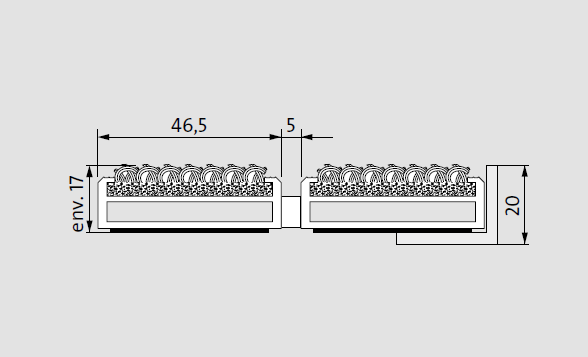 Marechal Premium 517 PSL OutdoorFourniture et pose d’un tapis d’entrée enroulable, fabriqué sur mesure et d'un cadre à sceller de hauteur 20mm.Type « Marechal Premium 517 PSL Outdoor » de chez emco. Tapis ouvert et enroulable de hauteur 17mm, composé :De profilés aluminium renforcés (l 46,5mm x h 17mm) à l’épreuve du gauchissement avec isolation phonique premium en sous-face pour une mise en oeuvre dans un décaissé de fosse. Les profilés sont liés par des câbles en acier zingué enrobés d’une gaine PVC.D’un revêtement de propreté OUTDOOR 100% polyamide, hautement efficace dans la rétention des salissures grossières, robuste et résistant aux frottements, avec un classement feu Cfl-s1 et une propriété antidérapante R11 selon DIN 51130.  , 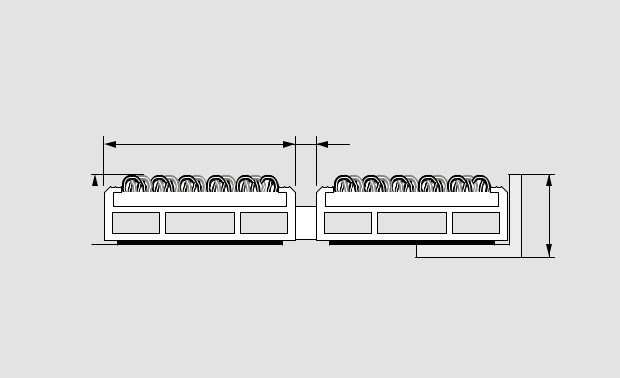 Sa structure carrossable permet de résister à un trafic extrême, plus de 2000 passages/jour de fauteuils roulants, poussette, caddies, chariot à roulettes, véhicule de tourisme, chariot élévateur et répond aux normes accessibilités.Type 522 PSL Outdoor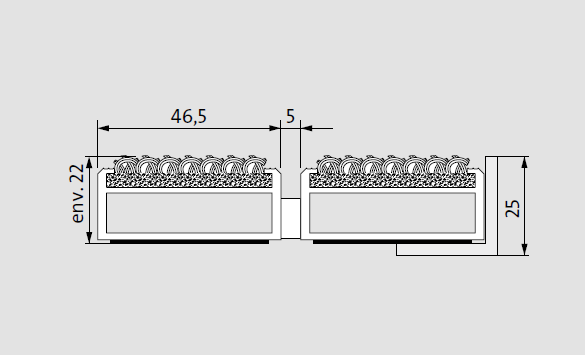 Descriptif type :Marechal Premium 522 PSL OutdoorFourniture et pose d’un tapis d’entrée enroulable, fabriqué sur mesure et d'un cadre à sceller de hauteur 25mm.Type « Marechal Premium 522 PSL Outdoor » de chez emco. Tapis ouvert et enroulable de hauteur 22mm, composé :De profilés aluminium renforcés (l 46,5mm x h 22mm) à l’épreuve du gauchissement avec isolation phonique premium en sous-face pour une mise en oeuvre dans un décaissé de fosse. Les profilés sont liés par des câbles en acier zingué enrobés d’une gaine PVC.D’un revêtement de propreté OUTDOOR 100% polyamide, hautement efficace dans la rétention des salissures grossières, robuste et résistant aux frottements, avec un classement feu Cfl-s1 et une propriété antidérapante R11 selon DIN 51130.Sa structure carrossable permet de résister à un trafic extrême, plus de 2000 passages/jour de fauteuils roulants, poussette, caddies, chariot à roulettes, véhicule de tourisme, chariot élévateur et répond aux normes accessibilités.  , 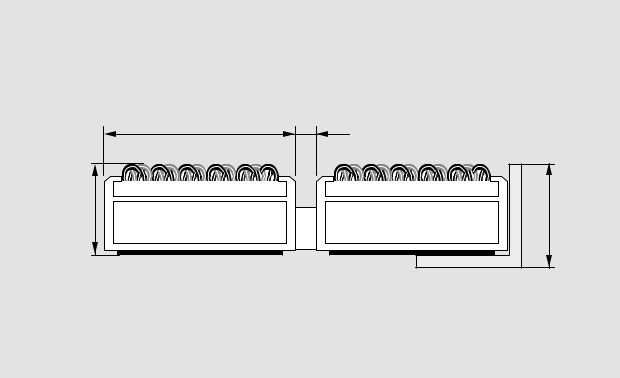 Sous réserve de modifications techniques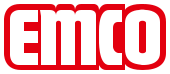 emco France SAS · 8 Rue des Perrières ZI · 39700 Dampierre / FR · Tel. (+33) 03 84 80 16 20 · Fax (+33) 03 84 80 16 21 · info@emco.fr · www.emco.fr  , env.  , env.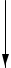 env.